СемінарВикористання енергії сонця для виробітку електроенергії в рамках спеціального пілотування енергоефективної компоненти другої фази Проекту МРГІвано-Франківськ, 14-16 жовтня 2015Досвід Львівської областіЗагальний досвід Львівської області.Загалом у Львівській області в рамках другої фази Проекту МРГ реалізовано 1 МП з використанням енергії сонця для виробітку електроенергії. З них:1 МП з вуличного освітленняОкрім того, в рамках третьої фази Проекту планується реалізувати ще 1 подібний МП: Вуличне освітлення у с.Варяж, Сокальського р-ну .*******************************************МП «Інноваційні енергоефективні заходи з вуличного освітлення в с.Рихтичі.  Модернізація мережі з використанням ВДЕ (енергії сонця)»ОГ: «Розвиток села Рихтичі»Контактна особа від ОГ: Головацький Михайло Олександрович  тел.067 752 57 22Проектувальник: ФОП Гризлюк І.В., м. Львів, 097 038 05 38Підрядник: ПП «Енергоекосервіс» м. Львів, тел..: 067 370 52 45 Технічні деталі:Загальне враження від роботи: світло якісне, освітленість під опорою достатня, в зимовий період в похмуру погоду працює до 1 години, рік роботи – акумуляторні батареї вже мають нижчу потужність, літом в піки сонця акумулятор працює до 3..4 годин. Світло якісне, освітленість під опорою достатня. Доцільно встановлювати опори на відстані 40…60м. Пляма освітлення досить добра – 50м., шириною 5..6 м.Проблеми під час експлуатації: проблем із лампами не було. через  6 місяців роботи вийшла з ладу сонячна панель (перегорів запобіжник) і був замінений по гарантії підрядником. Слід враховувати встановлення акумуляторів в бочки – необхідно врахувати вологість місця та землі. Доцільно уникати вологості землі – бочка заповниться вологою і відбудеться замикання.  У двох місцях акумулятори виведені на опору (замінено по гарантії) і різниці у часі освітлення – немає (у порівнянні в землі і н опорі).Способи оптимізації системи: облаштування модулів сенсором руху – довше зберігається робота акумулятора.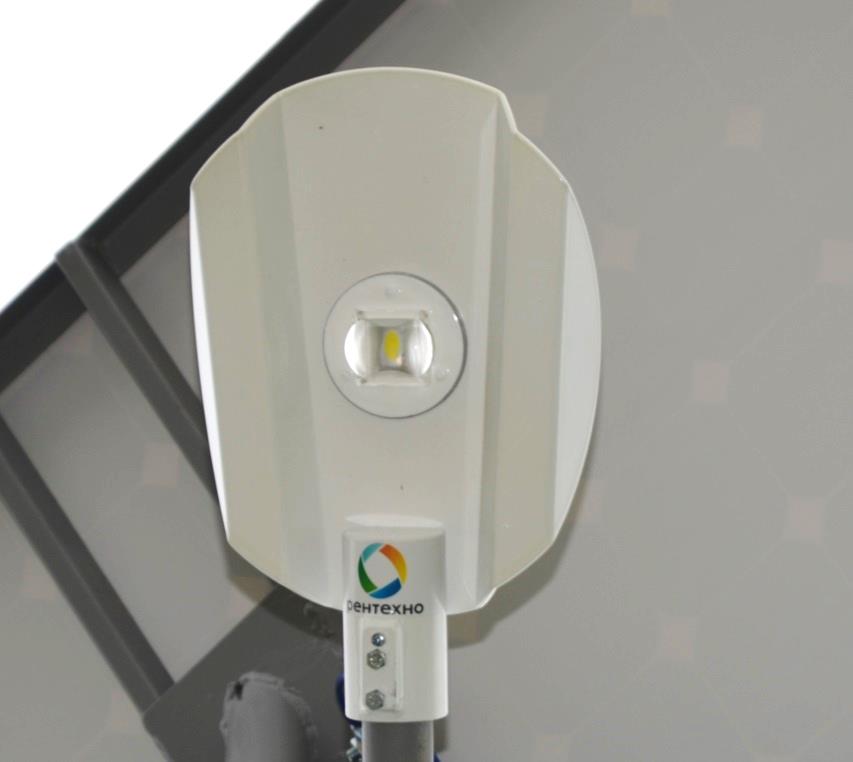 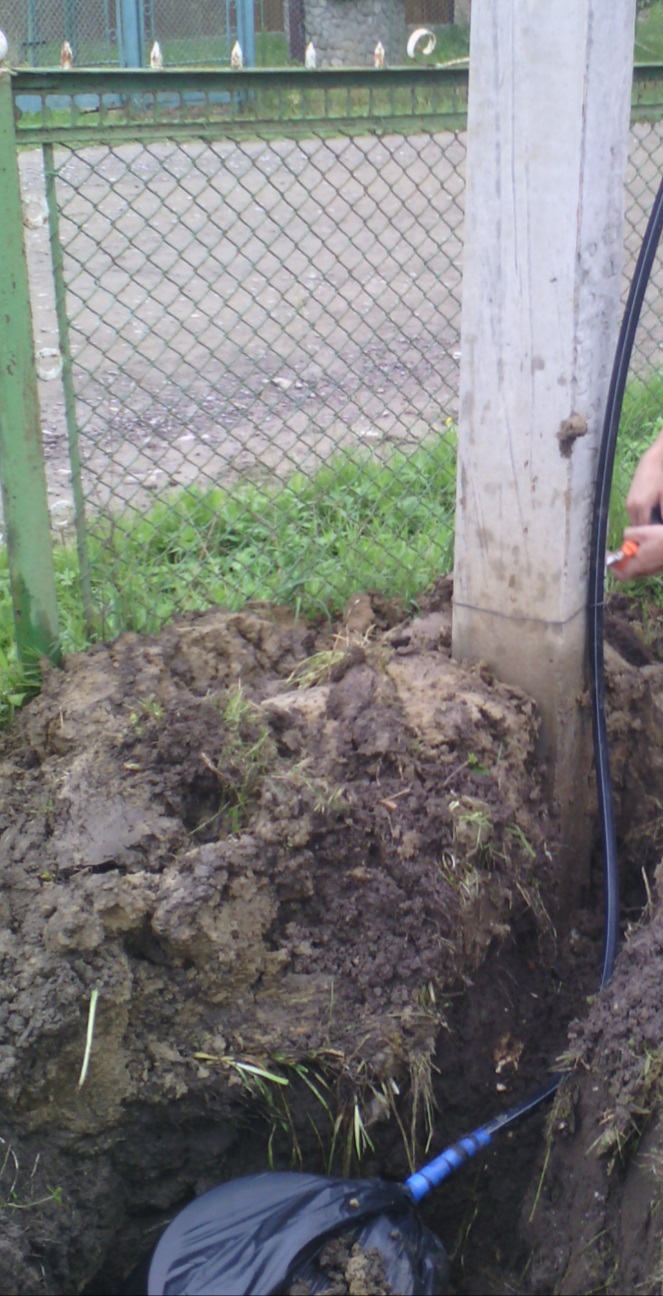 МП «Інноваційні енергоефективні заходи з вуличного освітлення в с.Варяж Модернізація мережі з використанням ВДЕ (енергії сонця)»ОГ: «Промінь»Контактна особа від ОГ: Юрій Городько тел. (097) 660 57 68Проектувальник: ПП «Карцева Л.Т.», м.Тернопіль, тел. (050) 968 65 63Підрядник: ТОВ «Світлоцентр», м.Тернопіль, тел. (067) 350 25 31Технічні деталі:Проектом передбачено монтаж СЕС, будівництво ЛЕП системи електроосвітлення та монтаж енергоефективних світлоприладів зі світлодіодним джерелом світла.Джерело електропостачання: проектована СЕС із блоком акумуляторів.Загальна потужність системи електроосвітлення – 1,720 кВт;Загальна потужність генерації СЕС – 5,0 кВт;Загальна ємність акумулюючих потужностей (приведена до 12 В) – 2000 А*годКатегорія по надійності електропостачання-ІІІ. Розрахунковий середній час роботи світильників – 9 год/добу.     Проект в процесі реалізації. Проблема – обленерго не видає технічних умов на підключення СЕС в загальну мережу Тип мережіТип опориТип світильниківТип сонячної батареїТип акумулятораТип контролераТип інвертораАвтономні модуліЗалізобетонні опори, СВ-9,5LED cвітильник, 26 Вт, виробник «Рентехно»Монокристалічна панель, 145 Вт, виробник «КВАЗАР»Гелева АКБ, 45 А-год., виробник VENTURA«LS-1224R», виробник «Land Star»---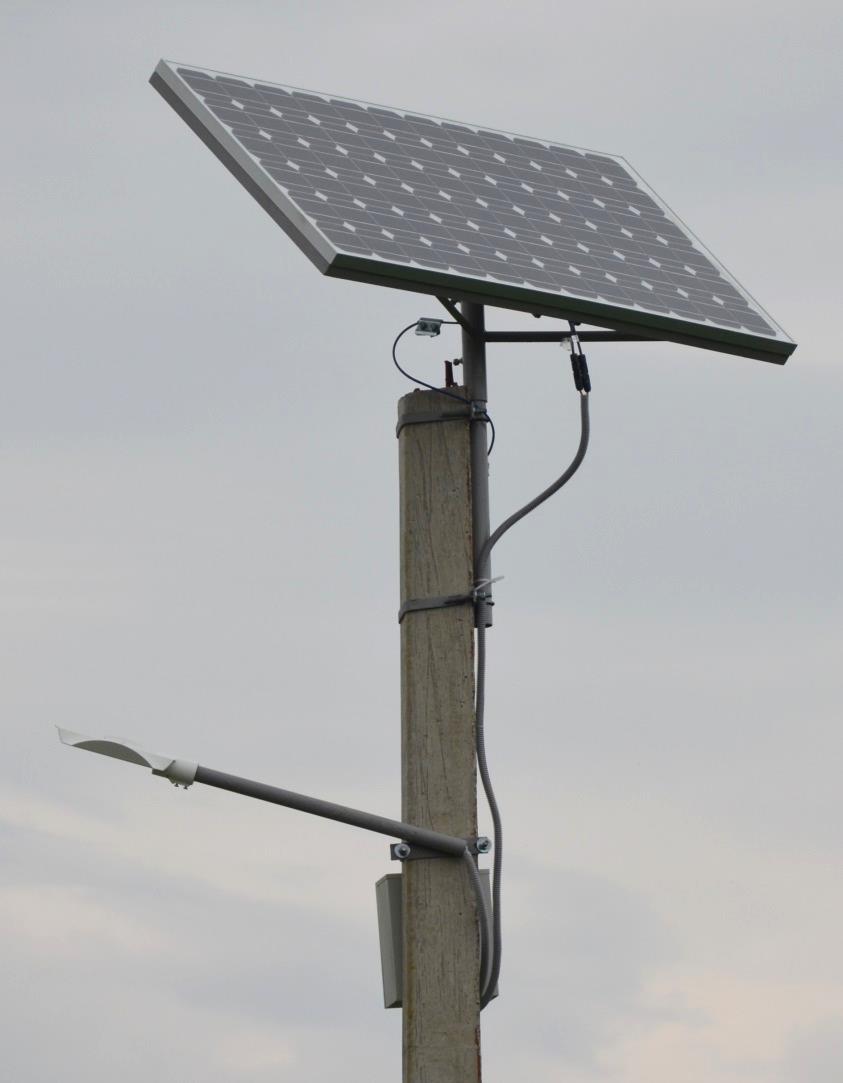 Тип мережіТип опориТип світиль-никівТип сонячної батареїТип акумуля-тораТип контро-лераТип інвертораСвітлодіодне освітлення + СЕСБетонні, 10,5 м, виробник м.Тернопіль«ЛЕД», 40 Вт, виробник м.Тернопіль- номінальна потужність-250 Вт.- напруга при максимальній потужності-30,2 В.- струм при максимальній потужності-8.28А12В , 200 А-год., виробник Китай, розміщені в окремій шафі  у приміщенні-Infinisolar 5:- максимальна потужність-5,0 кВт.- максимальна напруга DC-450 В.- максимальний струм DC-15А.